Okula İlişkin Bilgiler BölümüOkul Adı: Türk Telekom Kız Anadolu İmam Hatip LisesiOkul İletişim Bilgileri: Mescit Mahallesi Tekel Caddesi No:203AOkul Müdürü İletişim Bilgileri: Cihan TEKİN  0 505 819 73 62  cihantekin2000@hotmail.comKoordinatör İletişim Bilgileri: Elvan SEVİM Başvuruya İlişkin Bilgiler BölümüBaşvurunun Adı: Bir  Tebessüm OlBaşvurunun Tematik Alanı: Değerler EğitimiBaşvurunun Kategorik Alanı: Toplumsal Sorumluluk ve GönüllülükBaşarılı Örneğin Uygulanma Tarihleri: Başlangıç Tarihi : 20.05.2022  Bitiş Tarihi : 17.06.2022Başvurunun Özeti: Projemizle birlikte insanın temel ihtiyaçlardan biri olan giyinme ihtiyacını karşılamak ve ihtiyaç sahibi ailelerin çocuklarını mutlu edebilmek amacıyla asıl görevi okulumuzdaki öğrencilere vererek onlara sorumluluk bilinci aşılamak ve birisine yardım ettiğinde iki tarafta da oluşan tebessüm ve mutluluğu yaparak yaşayarak öğretmek hedeflenmektedir. Bu doğrultuda Silvan halkından ihtiyaç sahibi küçük çocuklar tespit edilmiştir ve başta okulumuzdaki öğretmenler, öğrenciler, iş adamları ve esnaf olmak üzere her kesimden insanın bu projede pay sahibi olması sağlanmıştır. Başvurunun Amacı: Projemizi oluşturmamıza asıl kaynaklık eden şey okulumuzdaki öğrenciler dahil olmakla birlikte Silvan halkının belirli bir kısmının yeme ve barınma ihtiyacından sonra gelen giyinme ihtiyacını karşılamada yetersiz kaldıklarını gözlemlemek olmuştur. Son dönemde yaşanan fiyat artışlarının da etkisi ile insanların giyinme ihtiyaçlarını karşılamada yetersiz kalması daha da belirgin bir hale gelmiştir. Büyükler olmasa da özellikle küçük yaştaki çocuklar arkadaşlarının ne giydiklerine dikkat edebiliyor ve böylece sırf ayakkabısı eskimiş, kazağı ya da pantolonu sökülmüş olduğu için bile çeşitli dışlanma durumlarıyla karşı karşıya kalabiliyor. Ya da o çocukta mahcubiyet duygusu oluşabiliyor. Çevreden gelen bu tür tepkilerin yanı sıra vücut dirençleri yetişkinlere nazaran daha zayıf olmasıyla birlikte kış aylarında yeterli giyinme ihtiyacını sağlayamadıkları için çeşitli hastalıklarla da karşı karşıya kalabiliyorlar. Bizim de hem küçük çocukları hem de onların giyinme ihtiyaçlarını merkeze almamızın temel nedeni bu tür sorunlara çözüm getirmeye çalışmaktır. Projenin başrolü olarak öğrencilerimizin olmasının ana gayelerden biri de öğrencilerimizi yardımlaşmaya ortak etmek ve onlara, yardım duygusunun verdiği mutluluğu hissettirmek.  Yardım edilecek çocukların mutluluğuyla mutlu olmasını sağlamak ve bu doğrultuda öğrencilerimiz yardım kampanyasına katılmakla kalmayacak, tüm sürece dahil olacak ve bizzat küçük çocuklarımızın alışverişlerinde çocuklara ablalık yaparak güzel bir işi başarmanın vermiş olduğu mutluluk ve özgüven duyguları da gelişecektir. Bu çalışmayla toplum olarak zor zamanlardan geçtiğimiz şu günlerde, insanlarımızın bilhassa öğrencilerimizin yardımlaşmayı ve insanların birbirlerine olan ihtiyaçlarının farkına varmaları da sağlanmış olacaktır.Çözmeyi amaçladığımız sorunları öğrencilerimize uygun bir zamanda ve uygun bir üslupla anlattıktan sonra burada kullanılacak bütçenin herhangi alt ya da üst sınırının olmadığı özellikle belirtilmiştir. Şu meblağ azdır demeden herkesin katılım sağlamasının en doğru karar olacağından bahsedilmiştir ve katılımda gönüllülük esasına bağlı kalınmıştır.‘’ Eller çok olunca yük hafifleşir . Bu söz gerçekten de çok anlamlıdır. Herkes  zor durumda olan bir kişiye elinden gelen yardımı ettiği zaman o kişinin  yoksulluğu hafifler ve o kişi de rahat eder. Böylece toplum içinde huzur, güven ve mutluluk da artmış olur. ‘’Bir Tebessüm Ol’’ projesi ile biz bu güven ve mutluluğu sağlamayı hedefliyoruz.Küçük kalplere dokunmak ve geleceğe umutla gülümsemelerini sağlamak adına ‘’Bir Tebessüm Ol’’ ismini verdiğimiz projemizde geleceğimizi sevgi ve kardeşlik üzerine inşa etmeyi şiar ediniyoruz.Başvurunun Ana Metni:‘’…Hayır olarak ne harcarsanız, bu, kendiniz içindir. Zaten siz ancak Allah’ın rızasını kazanmak için harcarsınız. Hayır olarak her ne harcarsanız –hiç hakkınız yenmeden- karşılığı tastamam ödenir.’’   (Bakara Suresi, 272. Ayet)‘’…Şunu bilin ki, hayır yolunda ne harcarsanız Allah onun yerine yenisini lütfeder. Çünkü O, rızık verenlerin en hayırlısıdır.’’   (Sebe’ Suresi 39. Ayet)Resûlullah Efendimiz (s.a.v.) buyurdular: “Kim ümmetimden bir kimseyi sevindirmek maksadıyla bir ihtiyacını görürse muhakkak beni sevindirmiş olur. Ve beni sevindiren muhakkak Allâhü Teâlâ’yı sevindirmiş olur. Kim de Allâh’ı sevindirirse (râzı ederse) Allâhü Teâlâ onu cennetine girdirir.” (Mişkâtü’l-Mesâbih)Verilen ayet-i kerimelerden ve hadis-i şeriften yola çıkarak projemizde benimsediğimiz hususların başında kişinin yaptığı hayırların karşılıksız kalmayacağı hatta kendisine kat kat verileceği gelmektedir. Müslüman Müslümanın kardeşidir ve kardeşler birbirine yardım etmelidir. Eğer yardım ederlerse ebedi mutluluk yeri olan cennetle müjdelenmişlerdir. Yani bir iyilik yaptığımızda sadece karşı tarafı sevindirmekle kalmıyoruz. Hem Allah ve Resulü hem de bizler mutlu oluyoruz çünkü asıl iyiliği kendimize yapmış oluyoruz. Bu doğrultuda ‘’Bir Tebessüm Ol’’ isimli projemizin ana kaynağını Kuran-ı Kerim ve Hadis-i Şerifler oluşturmuş oluyor. Bunun sonucunda projenin diğer projelerden ayrılan kısımlarından birini görmüş oluyoruz. Sadece maddi değil manevi yönden de mutluluk ve kazanç getirici, insanı iyiliğe sevk edici yönünü ve önemini de anlıyoruz. Öğrenilen şeyin kalıcı ve devamlı olması için yaparak ve yaşayarak öğrenilmesi gerekmektedir. Bu kurala uyarak öğrencilerimizde yardımseverlik, bir işi başarma ve birini mutlu etme duygularının kalıcı olmasını sağlamak için projemizin başrolleri olarak öğrencilerimizi seçmeye karar verdik. Yani öğretmenlerden, esnaftan ve iş adamlarından toplanan yardımların yanı sıra öğrencilerin kendi aralarında topladıkları bütçeyi de ayarladıktan sonra tespit ettiğimiz küçük çocukların giyinme ihtiyaçlarını karşılamak amacıyla satın alınacak kıyafetlerin sorumluluğunun okulumuz öğrencilerine verilmesini amaçlıyoruz. Burada yetişkin olarak bizlerden ziyade öğrencilerimizin seçilmesi onların başarılı bir kimlik oluşturmasına da yardımcı olacaktır. Bu da yine projemizi diğer yardım projelerinden ayıran hususlardan biri olacaktır. Bununla kalmayıp projemizde diğer projelerden farklı olarak rastgele beden, renk hatta ürün satın alınmayacaktır. Yani tespit ettiğimiz küçük çocuklar, okulumuzdan gönüllü olan ablalarıyla ve görevli öğretmenleriyle birlikte bizzat mağazaya giderek istediği renk ve modelde kıyafet seçebilecektir. Bildiğimiz üzere yapılan kıyafet yardımlarında aynı modelde ve renkte birçok kıyafet alınır ve ihtiyaç sahiplerine dağıtılır. Ancak bizim projemizde amaçladığımız o çocuğun yeni bir kıyafete sahip olmasından ziyade ‘kendi zevki ve tercihiyle beğenerek aldığı’ bir kıyafete sahip olması ve bu vesileyle mutlu olmasını sağlamaktır. Bu da belirttiğimiz gibi diğer projelerden ayrılmaktadır. Projemizin kabul edilip herhangi bir ödül kazanılması durumunda da kazanılacak para ödülü yine bu projede yardım edilecek çocukların sayısı artırılarak onlar için harcanacaktır.  Bu  da projemizi farklı kılacak hususlar arasındadır.‘’Bir Tebessüm Ol’’ adlı projemizin önemi, kaynağı ve diğer projelerden ayıran özelliklerinden bahsettikten sonra yaşanabilecek zorluklardan da bahsetmek gereklidir. Bunun başında toplanan bütçeyle yardım edilecek kişi sayısının orantılı olmasını sağlamanın zorunlu olması gelmektedir. Projemizde amaç kişi sayısının çokluğundan ziyade yapılan iyiliğin niteliğidir. Yani örnek verecek olursak her çocuğa sadece bir kazak ve pantolon almak yerine daha az sayıda çocuk seçerek onların ayakkabı ihtiyacını da karşılamamızın daha doğru olduğunu düşündük. Ayrıca projemizde bahsettiğimiz çocuklar kendileri kıyafetlerini seçmeye gidecekleri için zaman yönünden de birtakım zorluklarla karşılaşmak muhtemeldir. Bunun çözümü için projeye dahil öğretmenler ve yardım yapılacak öğrenciler arasında bir gruplaştırma yapmak düşünülebilir. Bu gruplaştırmayı da belirlenmiş tarih ve saat aralığında yaparak daha sistemli olmayı sağlayabiliriz. Son olarak projemizin nasıl yaygınlaştırılabileceğine dair fikirlerimizi belirtmemiz doğru olacaktır. Burada dikkat edilmesi gereken hususları sıralarsak: Okulumuzun sitesi başta olmak üzere çeşitli sanal mecralarda insanların bu projeyi görmesini ve benzer projelere katılımını sağlamalıyız.Projede yer alacak öğrencilerimizin o küçük çocuklara yardım ettikten sonra hissettikleri duygu ve düşüncelerini paylaşacakları bir ortam sağlamalıyız. Böylece diğer öğrencileri de bilinçlendirmiş oluruz. Gidilecek mağazaların sahipleriyle düzgün bir iletişim kurarak projeye katkı sağlamaları için çalışmalıyız. Bununla kalmayıp projenin ardından onların da duygu ve düşüncelerini paylaşacak bir ortam hazırlarsak diğer esnaf ve mağaza sahiplerini bu hususta teşvik etmiş oluruz.Ekler: 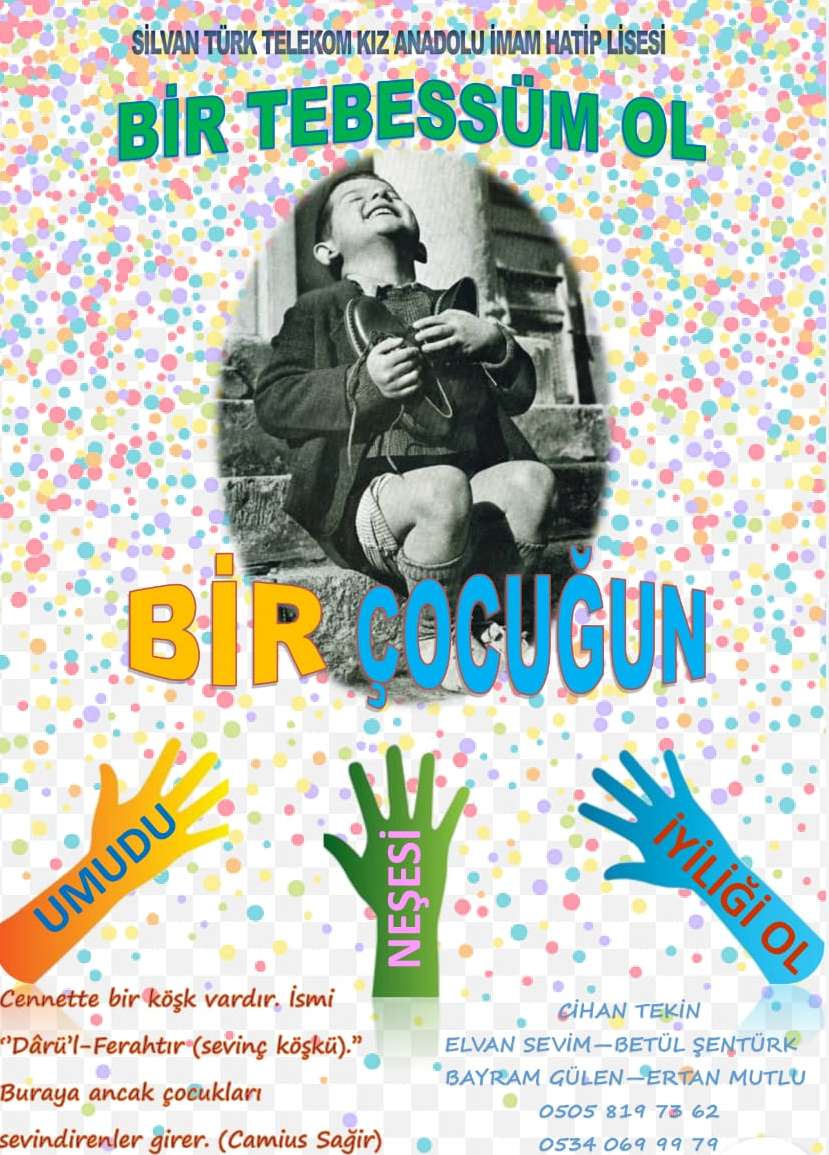 